Zenith, a marca com a qual as mulheres podem contar neste verãoMotivada por um eterno desejo de inovação e pela criação de ícones atemporais, a Zenith tem traçado o seu destino desde a sua fundação há mais de 150 anos. Com uma mistura única entre as estéticas do passado, presente e futuro, cada uma das suas coleções carrega um espírito diferente. Historicamente, a atenção dos fabricantes de relógios foi direcionada para os homens, mas a Zenith está aqui para provar que designs icónicos parecem tão bons, se não melhores, nos pulsos de mulheres confiantes, ousadas e cheias de estilo.Branco desportivoGeralmente, o branco é sinónimo de delicadeza, mas esse não é o caso do DEFY Classic. O brilho da sua caixa em cerâmica branca apresenta uma durabilidade impressionante e o seu tom de branco intenso, integrado no material, nunca irá se apagar ou manchar com o tempo ou o uso. Com linhas geométricas marcantes e um sobretom futurístico no seu mostrador aberto e em camadas, o DEFY Classic White Ceramic passa do desportivo ao chique sem vacilar. Tomando um banho de sol num refúgio de verão ou passeando numa metrópole moderna, o DEFY Classic White Ceramic é uma peça para ser exibida em qualquer estação.A mulher urbanaPara mulheres de espírito livre com um forte sentido de ousadia e de estilo aventureiro, o Type 20 Pilot é a companhia perfeita. Um ícone da relojoaria, o emblemático relógio da Zenith dedicado ao tema de aviação continua tão atraente como o relógio que o inspirou um século antes. Repensado numa caixa de 40 mm de bronze fácil de usar com seu mostrador preto acetinado escovado, os seus números grandes oferecem um toque de atrevimento que, combinado com o charme do Velho Mundo, representam o espírito vanguardista da Zenith. O apelo atemporal e robusto, mas com a silhueta elegante do Pilot, faz com que este seja um relógio inacreditavelmente versátil, perfeitamente adequado para qualquer aventura - seja para o trabalho, para o ginásio ou para uma saída nocturna. Elegantemente retroAlguns ícones são verdadeiramente eternos. Inovador quando foi desvendado e ainda notável nos dias de hoje, o A386 El Primero Revival faz um tributo ao icónico cronógrafo da Zenith, ao reproduzir fielmente o clássico da década de 1960 até aos mais pequenos detalhes. Tanto para uma noite de gala como para uma ocasião casual num estilo confortável, a duradoura combinação da caixa em ouro rosé precioso de elegantes proporções atemporais com os ponteiros multicoloridos e distintamente retros do mostrador do El Primero A386 Revival faz dele uma peça incontornável. ZENITH: O futuro da relojoaria suíçaTendo a inovação como seu lema, a Zenith apresenta movimentos excepcionais que são desenvolvidos e manufaturados internamente para todos os seus relógios como, por exemplo, o DEFY Inventor com o seu oscilador monolítico de precisão excepcional ou o DEFY El Primero 21 com o seu cronógrafo de centésimas de segundo a alta frequência. Desde a sua criação em 1865, a Zenith redefiniu consistentemente as noções de precisão e de inovação, incluindo o primeiro “Pilot Watch” nos primórdios da aviação e o primeiro calibre de cronógrafo automático “El Primero” produzido em série. Sempre um passo à frente, a Zenith escreve agora um novo capítulo no legado único, estabelecendo novos padrões de desempenho e designs inspirados. A Zenith está aqui para moldar o futuro da relojoaria suíça, lado a lado com aqueles que ousam desafiar e ir além do próprio tempo.DEFY CLASSIC WHITE CERAMIC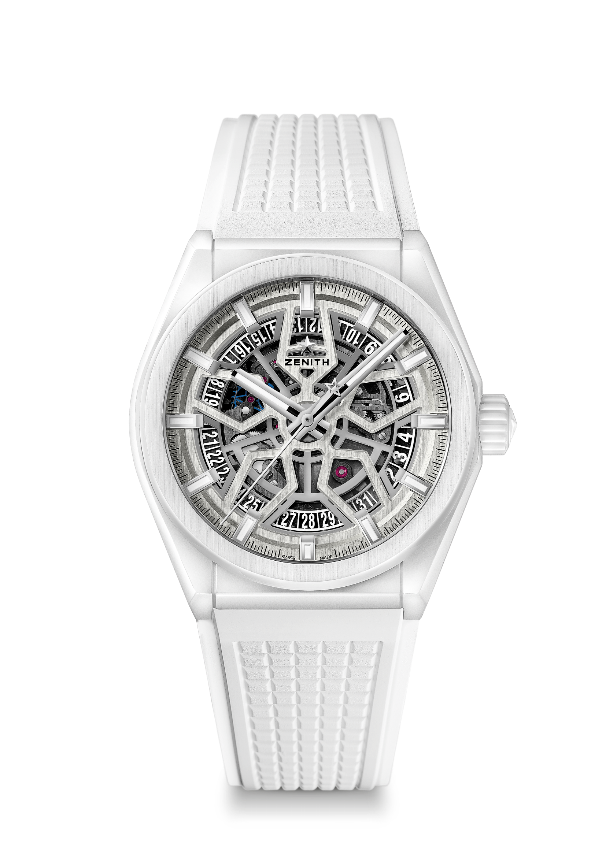 DETALHES TÉCNICOSReferência: 49.9002.670/01.R792PRINCIPAIS PONTOS NOVA caixa de cerâmica branca de 41 mmMovimento interno esqueletizado Elite Alavanca e roda de escape em silício MOVIMENTOElite 670 SK, automáticoCalibre: 11 ½" (diâmetro: 25,60 mm) Espessura do movimento: 3,88 mmComponentes: 187Joias: 27Frequência: 28.800 VpH (4Hz)Reserva de marcha: mín. 48 horasAcabamento: massa oscilante especial com acabamento acetinado escovadoFUNÇÕESHoras e minutos ao centroPonteiro central de segundos Indicador de data na posição de 6 horasCAIXA, MOSTRADOR E PONTEIROSDiâmetro: 41 mmDiâmetro da abertura: 32,5 mmEspessura: 10,75 mmVidro: vidro de safira convexo com tratamento antirreflexo em ambos os ladosFundo da caixa: vidro de safira transparenteMaterial: cerâmica brancaEstanqueidade: 10 ATMMostrador: aberto, prateado Índices das horas: banhados a ródio, facetados e revestidos com Super-LumiNova® SLN C1Ponteiros: banhados a ródio, facetados e revestidos com Super-LumiNova® SLN C1PULSEIRA E FECHOBorracha branca Qualidade HNBRFecho de dobra dupla em titânioPILOT TYPE 20 EXTRA SPECIAL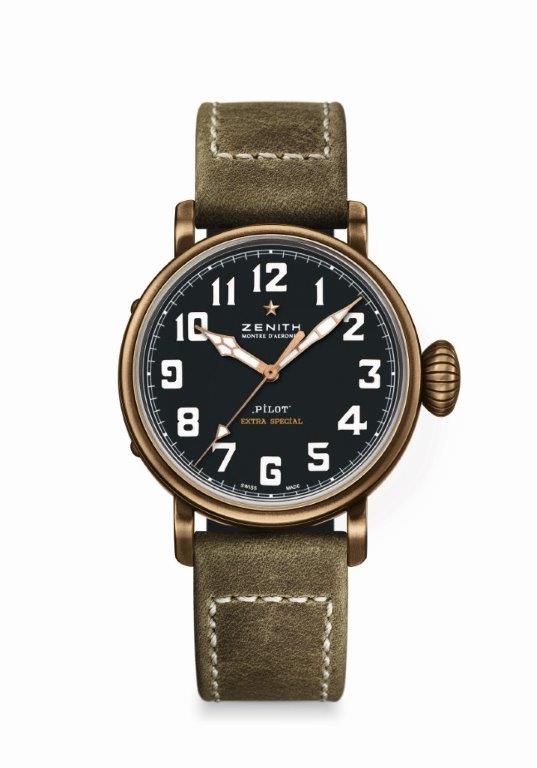 40 MM BRONZEDETALHES TÉCNICOSReferência: 29.1940.679/21.C800PRINCIPAIS PONTOS Nova caixa em bronze Inspirado pelos lendários relógios de aviação Zenith Numerais arábicos inteiramente feitos de Super-LumiNova®MOVIMENTOElite 679, automático Calibre: 11 ½"(Diâmetro: 25,60mm)Espessura do movimento: 3,85mmComponentes: 126Joias: 27Frequência: 28.800 VpH (4Hz)Reserva de marcha: mín. 50 horasAcabamento: Massa oscilante com o motivo “Côtes de Genève” FUNÇÕESHoras e minutos no centroPonteiro central de segundos CAIXA, MOSTRADOR E PONTEIROSDiâmetro: 40mmDiâmetro da abertura: 33,1mmEspessura: 12,95mmCristal: domo de cristal de safira com tratamento antirreflexo em ambos os ladosFundo da caixa:  Fundo da caixa em titânio gravada com o logotipo dos instrumentos de voo ZENITHMaterial: BronzeResistência à água: 10 ATMMostrador: Preto foscoÍndices das horas: Numerais arábicos em SuperLumiNova® SLN C1 [Índices das horas]Ponteiros: banhado a ouro, facetado e revestido com SuperLumiNova® SLN C1 [Ponteiros]PULSEIRA E FIVELASPulseira: Referência: 27.00.2018.800Designação: Pulseira de couro nobuck verde encerado com forro de proteção em borracha Fivela: Referência: 27.95.0031.001Designação: Fivela de titânio EL PRIMERO A386 REVIVAL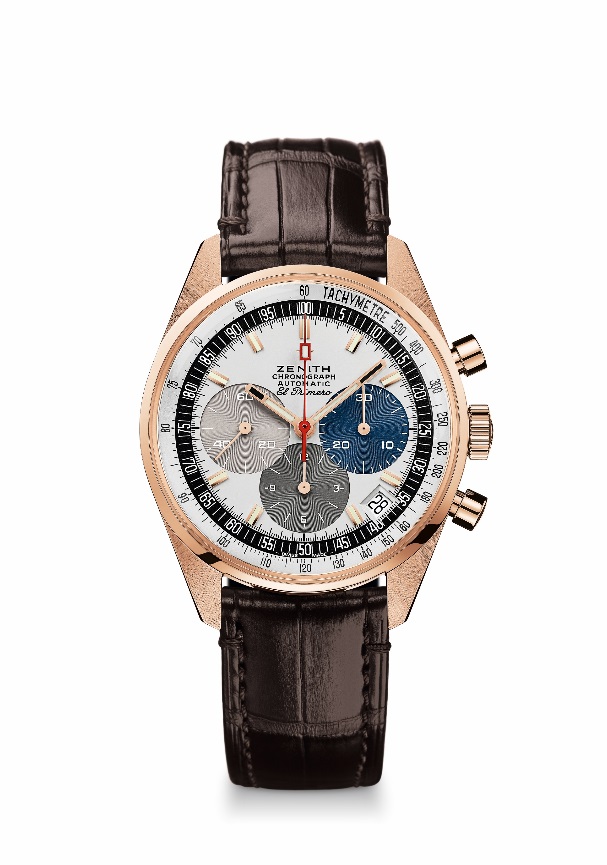 DETALHES TÉCNICOSReferência: 18.A386.400/69.C807 PRINCIPAIS PONTOS Revival do primeiro modelo El Primero de 1969Revival da caixa original com 38 mm de diâmetroCronógrafo automático de roda de coluna El PrimeroVersão em ouro rosé: Edição limitada a 50 unidades50 anos de garantiaMOVIMENTOEl Primero 400, automáticoCalibre: 13 ¼ ``` (Diâmetro: 30 mm)Espessura do movimento: 6,6 mmComponentes: 278Joias: 31Frequência: 36.000 VpH (5 Hz)Reserva de marcha: mín. 50 horasAcabamento: Massa oscilante com o motivo “Côtes de Genève”. motivoFUNÇÕESHoras e minutos ao centroSegundos pequenos às 9 horasCronógrafo:- Ponteiro do cronógrafo central- Contador de 12 horas às 6 horas- Contador de 30 minutos às 3 horasEscala taquimétricaIndicação de data às 4:30CAIXA, MOSTRADOR E PONTEIROSDiâmetro: 38 mmDiâmetro da abertura: 33,05 mmEspessura: 12,60 mmVidro: Caixa em vidro de safira convexo com tratamento antirreflexo em ambos os ladosFundo da caixa: vidro de safira transparenteMaterial: Ouro roséEstanqueidade: 10 ATMMostrador: mostrador laqueado branco com três contadores em cores diferentes Índices das horas: Banhado a ouro, facetado e revestido com Super-LumiNova® SLN C3Ponteiros: Banhado a ouro, facetado e revestido com Super-LumiNova® SLN C3PULSEIRA E FECHOPulseira em couro de crocodilo marrom com forro de proteção em borrachaFivela em ouro rosé